FÖLDTANI ÉS GEOFIZIKAI VÁNDORGYŰLÉS
az évfordulók fényébenA Magyar Királyi/Állami Földtani Intézet jubileuma és 
az Eötvös Loránd emlékév tiszteletére2019. október 3–5. (csütörtök–szombat)Balatonfüred, Hotel Margaréta****Támogatók: 1. körlevélA VÁNDORGYŰLÉS CÉLJA2019 különleges év a hazai földtudományok életében. 150 évvel ezelőtt alapították Magyarország első tudományos kutatóintézetét, a Magyar Királyi Földtani Intézetet, hazánk földtani kutatásainak fellegvárát, és éppen 100 éve veszítette el a világ tudományos elitje báró Eötvös Lorándot, a gyakorlati geofizika atyját. E kiemelkedő évfordulók emlékére a Magyarhoni Földtani Társulat és a Magyar Geofizikusok Egyesülete közös Vándorgyűlést szervez.A magyar földtudományi szakma szerencsés, hogy ilyen gyökerekből táplálkozik.Elődeink nyomdokaiban járva napjainkban is számos új, világszínvonalú elméleti és gyakorlati eredmény lát napvilágot. A plenáris előadások és a Vándorgyűlésen kiállító cégek, intézetek sora, szellemi termékeik, innovatív kutatási módszereik, műszereik mind-mind már a jövőt vetítik előre.FELKÉRT VÉDNÖKÖKÁder János, köztársasági elnökBóka István, Balatonfüred polgármestere (BFT elnök)Borhy László, az ELTE rektoraGelencsér András, a Pannon Egyetem rektoraPuskás Zoltán, a Balaton-felvidéki Nemzeti Park Igazgatóságának igazgatójaSzűcs Péter, a Miskolci Egyetem Műszaki Földtudományi Karának dékánjaA RENDEZVÉNY SZERVEZŐBIZOTTSÁGAMFT részéről: Babinszki Edit, Budai Tamás, Cserny Tibor, Krivánné Horváth Ágnes
MGE részéről: Magyar Balázs, Zelei Gábor, Petró ErzsébetA RENDEZVÉNY TUDOMÁNYOS BIZOTTSÁGABudai Tamás (MFT), Dobróka Mihály (MGE), Haas János (MFT), Piros Olga (MFT), Pósfai Mihály (MFT), Takács Ernő (MGE)PROGRAMOktóber 3. Regisztráció: 8.15-10.00 óra közöttTervezett plenáris előadások 	Levezető elnök: Zelei Gábor10.00: Megnyitó, köszöntések: 10.15: Sierd Cloetingh, Prof. dr. (Utrechti Egyetem): Coupling of deep Earth and surface 
           processes: impact on geo-energy and Earth hazards
10.40: Fancsik Tamás: A földtani kutatás és bányászat jövője Magyarországon11.05: Brezsnyánszky Károly: Emlékezzünk a 150 éve alapított Földtani Intézetre!11.30: Magyar Balázs: A természettudományok hercege, a gyakorlati geofizika atyja: Eötvös Loránd11. 55: Tímár Gábor: Az "eötvösi" hagyományok tegnap, ma és lesznek-e holnap?12.20-14.00 (poszter szekció I) Ebéd	Levezető elnök: Fancsik Tamás14.00: Budai Tamás: A Balaton-felvidék földtana 14.20: Pósfai Mihály, Cserny Tibor: A Balaton üledékeinek kutatása14.40: † Horváth Ferenc et al.: Szeizmikus kutatások a Balaton környezetében15.00: Vörös Attila: Paleontológiai kutatások a Balaton-felvidéken 15.20-16.00 kávészünet	Levezető elnök: Budai Tamás16 00: Kovács Attila: Karbonátos vízadók hidraulikai viselkedése és osztályozása hazai példákon keresztül16.20: Juhász Árpád: A földtudományok szerepe napjainkban16.40: Korbély Barnabás: Bakony–Balaton UNESCO Geopark: jóval több, mint földtani csodaország(Poszterszekció II)18.00 – 21.00 fogadásOktóber 4. Szekció előadások 20 percben, 9.20-17.00 óra között, 4 teremben: Tervezett szekciók: Földtan/Bányászat, Geofizika, Hidrogeológia/Fenntarthatóság, Tudománytörténetblokk: 9.20, 9.40, 10.00, 10.20, kávészünet: 10.20-11.00blokk: 11.00, 11.20, 11.40, 12.00ebédszünet: 12.20-14.00blokk: 14.00, 14.20, 14.40, 15.00kávészünet: 15.20-16.00blokk: 16.00, 16.20, 16.40
Október 5. Terepbejárás autóbusszalBalatonfüred: Eötvös Loránd emlékfa ültetés és márványtábla elhelyezés a Nobel-díjasok kertjében — Balatonarács, vasúti bevágás: perm/triász határ (a buszból nincs kiszállás) — Felsőörs, középső-triász alapszelvény — Tihany, Levendula Ház (ebéd) — Monoszló, Hegyestű — Pula, tanösvény (rossz idő esetén Szentbékkálla, kőtenger)FÖLDTANI SZAKÉRTŐKNEKA Vándorgyűlést a Magyar Bányászati és Földtani Hivatalnál akkreditáltatjuk, a résztvevő földtani szakértők kreditpontokat szerezhetnek.HATÁRIDŐKKorai regisztráció:		2019. július 15.Normál regisztráció:	2019. augusztus 15.Késői regisztráció: 		2019. szeptember 15.Előadások és poszterek bejelentése: 2019. július 15-ig. (Poszter méret: álló A0)Abstractok leadása: 		2019. augusztus 5.Visszajelzés a bejelentett előadások és poszterek elfogadásáról: 2019. augusztus 16.REGISZTRÁCIÓRegisztrálni a www.foldtan.hu honlapon on-line lehet.Regisztrációs díjak, amelyek tartalmazzák az ÁFÁ-t.A napijegyek kivételével a kiküldött számlán a részvételi díj és az étkezések költsége adózási szempontok miatt elkülönítve szerepel.Háromnapos részvétel esetén kedvezményes árat tudunk felajánlani MFT/MGE tagjainak és nem tagoknak is.EÖTVÖS ÉV – TÁMOGATÁS, ILLETVE KEDVEZMÉNYAz „Eötvös év” kapcsán kormányzati támogatást kaptunk a Vándorgyűlésre. A jelenlegi részvételi díjakat a támogatás figyelembevételével állapítottuk megAz „Eötvös év” további eseményeit, rendezvényeit a http://eotvos100.hu honlapon kísérhetik figyelemmel.SZOLGÁLTATÁSOKA plenáris és szekciónap részvételi díja: az előadásokon való részvételt, a kávészüneteket, a két ebédet, a konferenciacsomagot és a konferencia kiadványt CD formátumban tartalmazza, de NEM tartalmazza az október 3-i fogadást. A fogadáson, illetve az október 4.-i borvacsorán való részvételt, az on-line felületen be kell jelenteni.A kirándulás részvételi díja a buszbérlést, a hideg ebédet, a nyomtatott kirándulásvezetőt foglalja magába.A háromnapos kedvezményes regisztrációs díj minden szolgáltatást tartalmaz.SZÁMLÁZÁS – FIZETÉSI / LEMONDÁSI FELTÉTELEKAz on-line jelentkezési ívet kitöltők számára díjbekérőt küldünk elektronikusan, amelyen külön tüntetjük fel a konferencia részvételi díját és az étkezések költségét. Kérés esetén van mód arra, hogy a díjbekérőn csak részvételi díj szerepeljen, de ez esetben az étkezési költségek adótartamával megemelt regisztrációs díjat számítunk.A díjbekérő kiegyenlítése után állítjuk ki az előleg- és végszámlát egyben, amelyet postán megküldünk, illetve a konferencián átadunk.A konferencia részvétel szeptember 20. utáni lemondása esetén az előzetesen befizetett részvételi díjat nem áll módunkban visszafizetni!SZÁLLÁS INFORMÁCIÓKA regisztrációs díjak nem tartalmazzák a szállás költségét. A szállást egyénileg kell lefoglalni! KÉRJÜK, FIGYELJE A SZÁLLODÁK ÁLTAL MEGADOTT KEDVEZMÉNYES FOGLALÁSI IDŐSZAKOT!Ajánlott szállások: Hotel Margaréta**** A Hotel Margaréta kedvezményes árait július 30-ig tartja fenn a vándorgyűlés résztvevői számára.Standard Plus szoba: kétágyas elhelyezés:12.000.-Ft/fő/éj, két éjszaka esetén: 11.500.-egyágyas elhelyezés: 20.400.-Ft /fő/éj, két éjszaka esetén: 19.500.-Deluxe szoba:kétágyas elhelyezés:14.400.-Ft/fő/éj, két éjszaka esetén: 13.800.-egyágyas elhelyezés: 24.400.-Ft /fő/éj, két éjszaka esetén: 23.800.-+ Idegenforgalmi adó: 515.-Ft /fő/éj - 18 éves kor felettAz ár a következő szolgáltatásokat tartalmazza: szállás, parkolás, svédasztalos reggeli, welness részleg használata, WIFI használata, ÁFAA szobák az érkezés napján 14 órától távozás napján 10 óráig állnak rendelkezésre.A foglalás és fizetés egyénileg történik közvetlenül a szállodánál.
Hotel Pallone***A Hotel Pallone*** sporthotel a kedvezményes árait július 1.-ig tartja fenn a Vándorgyűlés résztvevői számára.kétágyas elhelyezés:17 000.-Ft/szoba/éj ( 8 500.-Ft / fő / éj )egyágyas elhelyezés: 12 000.-Ft /szoba/ éjháromágyas elhelyezés: 23 700.-Ft /szoba/ éj   ( 7 900.-Ft / fő / éj )+ Idegenforgalmi adó: 515.-Ft / fő / éj - 18 éves kor felettAz ár a következő szolgáltatásokat tartalmazza: szállás, parkolás, büféreggeli, WIFI használata, ÁFAA szobák az érkezés napján 14 órától távozás napján 10 óráig állnak rendelkezésre.A foglalás és fizetés egyénileg történik közvetlenül a szállodánál.Egyéb szálláslehetőségekről a Vándorgyűlés honlap oldalán adunk hírt.A VÁNDORGYŰLÉS KIADVÁNYAIAbstractkötet (elektronikus, ISBN számmal)Az előadások vagy poszter előadások kivonatát 2019. június 30-ig kell megküldeni, az mft@mft.t-online.hu, valamint a piros.olga@mbfsz.gov.hu címreA kivonatok sablonja május 1-től letölthető a Vándorgyűlés honlapjáról (https://foldtan.hu/hu/foldtudomanyi_vandorgyules_2019). A kivonat terjedelme nem haladhatja meg az 1 oldalt, azonban fekete-fehér ábrát és táblázatot további 1 oldalon tartalmazhat. Az abstract kötet elektronikus változata letölthető lesz a honlapról. Konferencia kötet (elektronikus, ISBN számmal)A konferencia előadásait elektronikus formában megjelentetjük. Ehhez várjuk max. 4 oldalas terjedelemben az előadások szövegét, angol nyelvű összefoglalóval, színes ábrákkal, 2019. július 31-ig A cikkek sablonja május 1-től letölthető a Vándorgyűlés honlapjáról (https://foldtan.hu/hu/foldtudomanyi_vandorgyules_2019).Kirándulásvezető (nyomtatott, ISBN számmal)A konferenciához kapcsolódó terepi bejárások kirándulásvezetőjét mindazok megkapják, akik a kiránduláson részt vesznek.SZAKMAI INFORMÁCIÓKBabinszki Edit: +36302876586, babinszki.edit@mbfsz.gov.hu TECHNIKAI INFORMÁCIÓKPetró Erzsébet: 201 9815, +36304036303, postmaster@mageof.t-online.hu Krivánné Horváth Ágnes: 201 9129, +36204948449, mft@mft.t-online.huTovábbi információk a honlapon: http://foldtan.hu/hu/foldtudomanyi_vandorgyules_2019Magyarhoni Földtani TársulatMagyar Bányászati 
és Földtani SzolgálatMagyar Geofizikusok Egyesülete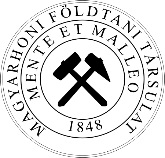 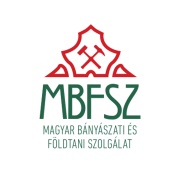 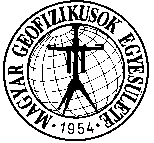 1015 Budapest, Csalogány u. 12. I/1.Tel: 36-1-201 91 29e-mail: mft@mft.t-online.hu1145 Budapest, Columbus u. 17-23.
Tel: 36-1-3012900, Fax: +36-1-301-2903e-mail: info@mbfsz.gov.hu1145 Budapest, Columbus u. 17-23.Tel/fax: 36-1-201 98 15e-mail:postmaster@mageof.t-online.hu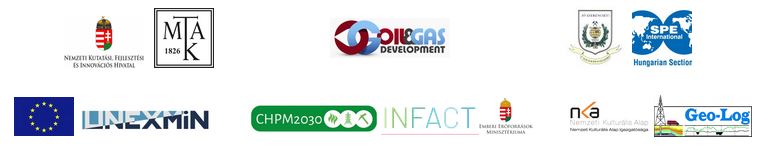 KORAI REGISZTRÁCIÓ: 2019. 07. 15.-ig.KORAI REGISZTRÁCIÓ: 2019. 07. 15.-ig.KORAI REGISZTRÁCIÓ: 2019. 07. 15.-ig.KORAI REGISZTRÁCIÓ: 2019. 07. 15.-ig.KORAI REGISZTRÁCIÓ: 2019. 07. 15.-ig.KORAI REGISZTRÁCIÓ: 2019. 07. 15.-ig.2019.10.3-4.2019.10.03.2019.10.042019.10.05háromnapos extra kedvezményes/ étkezés a számlánresztvevőplenáris és szekció napfogadásborkóstolókirándulásháromnapos extra kedvezményes/ étkezés a számlánAktív, MFT/MGE tag2000030003000300025000/20000Nyugdíjas, MFT/MGE tag1000030003000300015000/10000Aktív, nem tag2600030003000300030000/25000Nyugdíjas, nem tag1300030003000300020000/15000napijegy: 13000napijegy: 13000napijegy: 13000napijegy: 13000napijegy: 13000napijegy: 13000NORMÁL REGISZTRÁCIÓ: 2019. 07. 16. – 2019. 08. 15NORMÁL REGISZTRÁCIÓ: 2019. 07. 16. – 2019. 08. 15NORMÁL REGISZTRÁCIÓ: 2019. 07. 16. – 2019. 08. 15NORMÁL REGISZTRÁCIÓ: 2019. 07. 16. – 2019. 08. 15NORMÁL REGISZTRÁCIÓ: 2019. 07. 16. – 2019. 08. 15NORMÁL REGISZTRÁCIÓ: 2019. 07. 16. – 2019. 08. 152019.10.3-4.2019.10.03.2019.10.042019.10.05háromnapos extra kedvezményes/ étkezés a számlánresztvevőplenáris és szekció napfogadásborkóstolókirándulásháromnapos extra kedvezményes/ étkezés a számlánAktív, MFT/MGE tag2500040004000400030000/25000Nyugdíjas, MFT/MGE tag1500040004000400020000/15000Aktív, nem tag2800040004000400035000/30000Nyugdíjas, nem tag1800040004000400025000/20000napijegy: 15000napijegy: 15000napijegy: 15000napijegy: 15000napijegy: 15000napijegy: 15000KÉSŐI REGISZTRÁCIÓ: 2019. 08. 16. – 2019. 09. 15.KÉSŐI REGISZTRÁCIÓ: 2019. 08. 16. – 2019. 09. 15.KÉSŐI REGISZTRÁCIÓ: 2019. 08. 16. – 2019. 09. 15.KÉSŐI REGISZTRÁCIÓ: 2019. 08. 16. – 2019. 09. 15.KÉSŐI REGISZTRÁCIÓ: 2019. 08. 16. – 2019. 09. 15.KÉSŐI REGISZTRÁCIÓ: 2019. 08. 16. – 2019. 09. 15.2019.10.3-4.2019.10.03.2019.10.042019.10.05háromnapos extra kedvezményes/ étkezés a számlánresztvevőplenáris és szekció napfogadásborkóstolókirándulásháromnapos extra kedvezményes/ étkezés a számlánAktív, MFT/MGE tag2800050005000500035000/30000Nyugdíjas, MFT/MGE tag1800050005000500025000/20000Aktív, nem tag3000050005000500040000/35000Nyugdíjas, nem tag2300050005000500030000/25000napijegy: 18000napijegy: 18000napijegy: 18000napijegy: 18000napijegy: 18000napijegy: 18000